SPEYSIDE HIGH SCHOOL GEOGRAPHY DEPARTMENTBeginners Guide to Using Digimapforschools for Lockdown TaskUse this help-sheet, along with the instructions in SMHW / Geography Website, to create your own map of your favourite lockdown walk, cycle or run.  Good luck!Go to https://digimapforschools.edina.ac.uk/Log-in using our Speyside High account:Username: AB389QUPassword: dwoals2998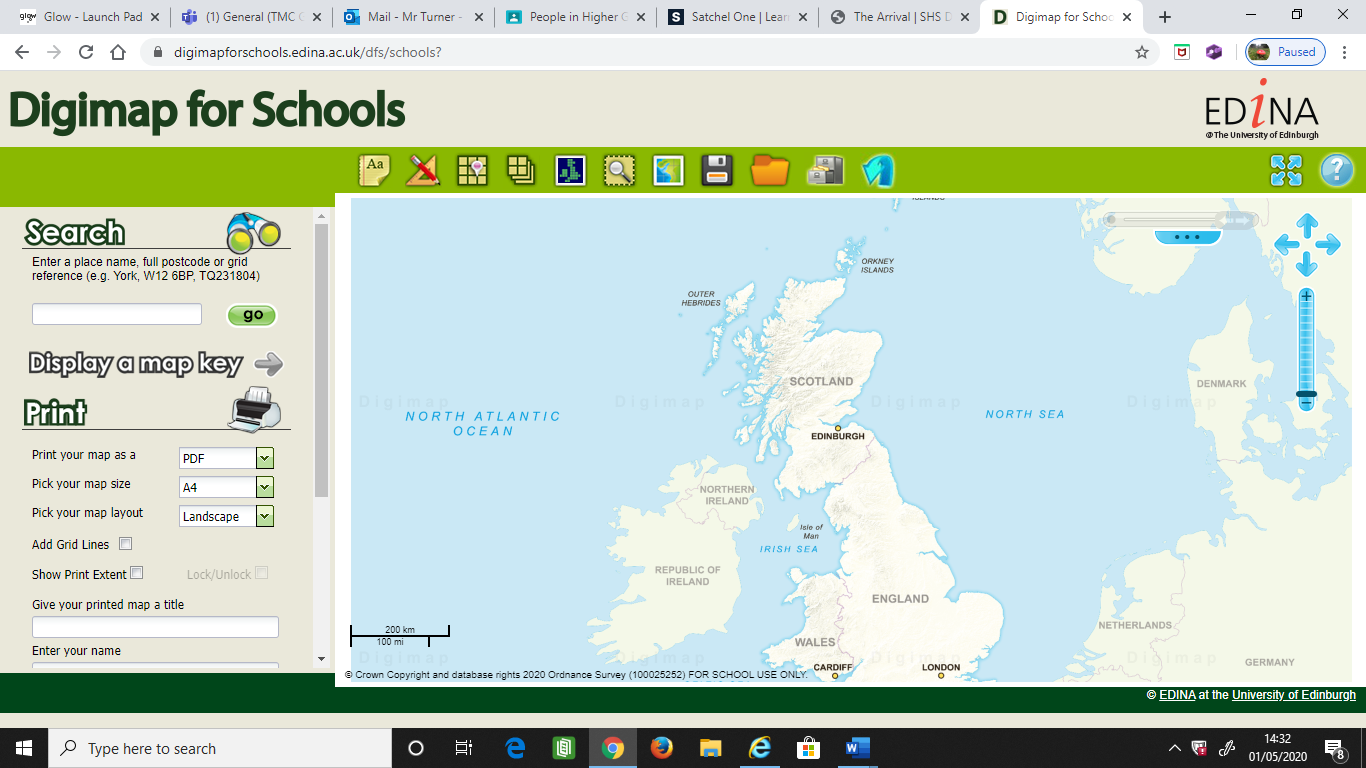 Moving around the site is easy!You can double-click to zoom-in or use a combination of the keys & the zoom bar.You can also maximise your screen using the four outward pointing arrows in the top rightUse the search bar to find a location, such as Aberlour.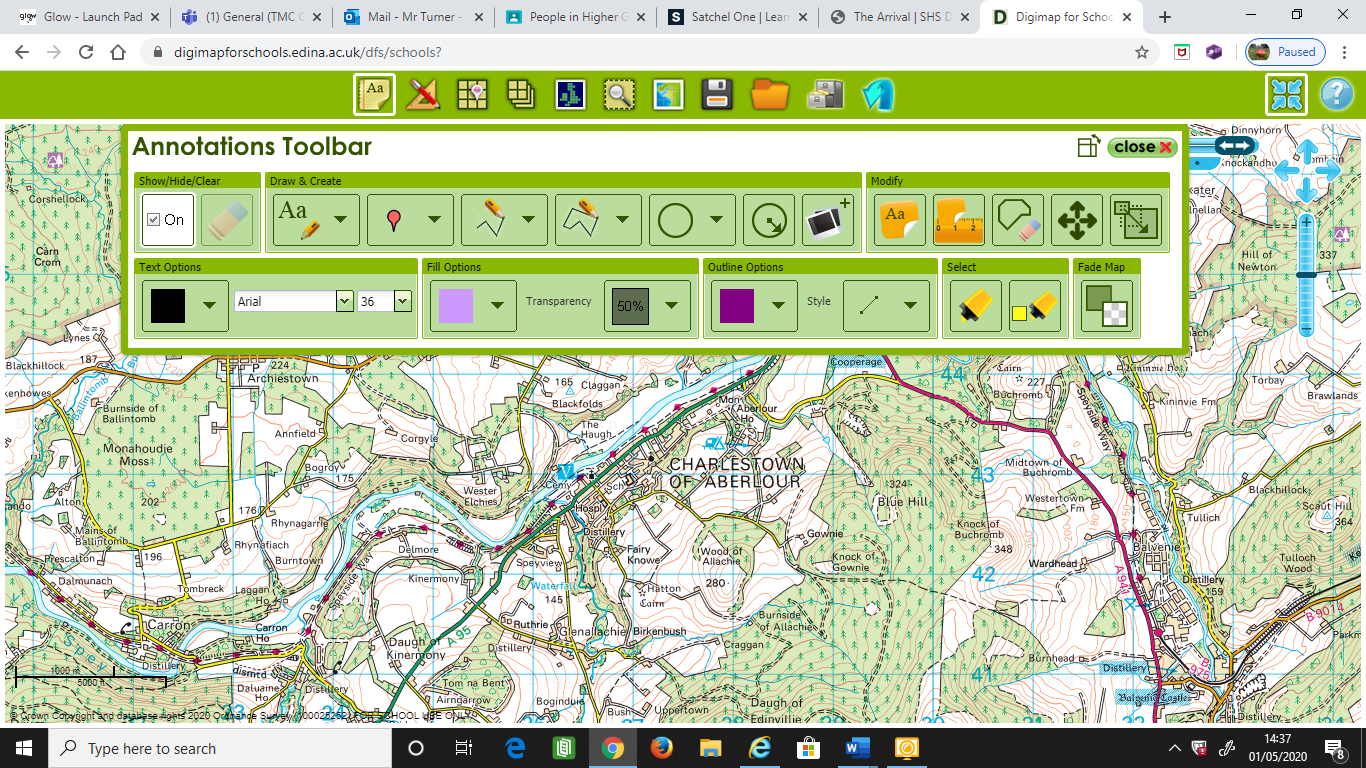 In this screen I have:- searched for Aberlour,- maximised the screen,- opened the annotation toolbar.The annotation tool bar allows us to add points, import pictures, draw lines and so much more!This is a good point to have a practice.  See what you can work out for yourself!Then turn over for how to mark & annotate a route…This is a good point to have a practice.  See what you can work out for yourself!Then turn over for how to mark & annotate a route…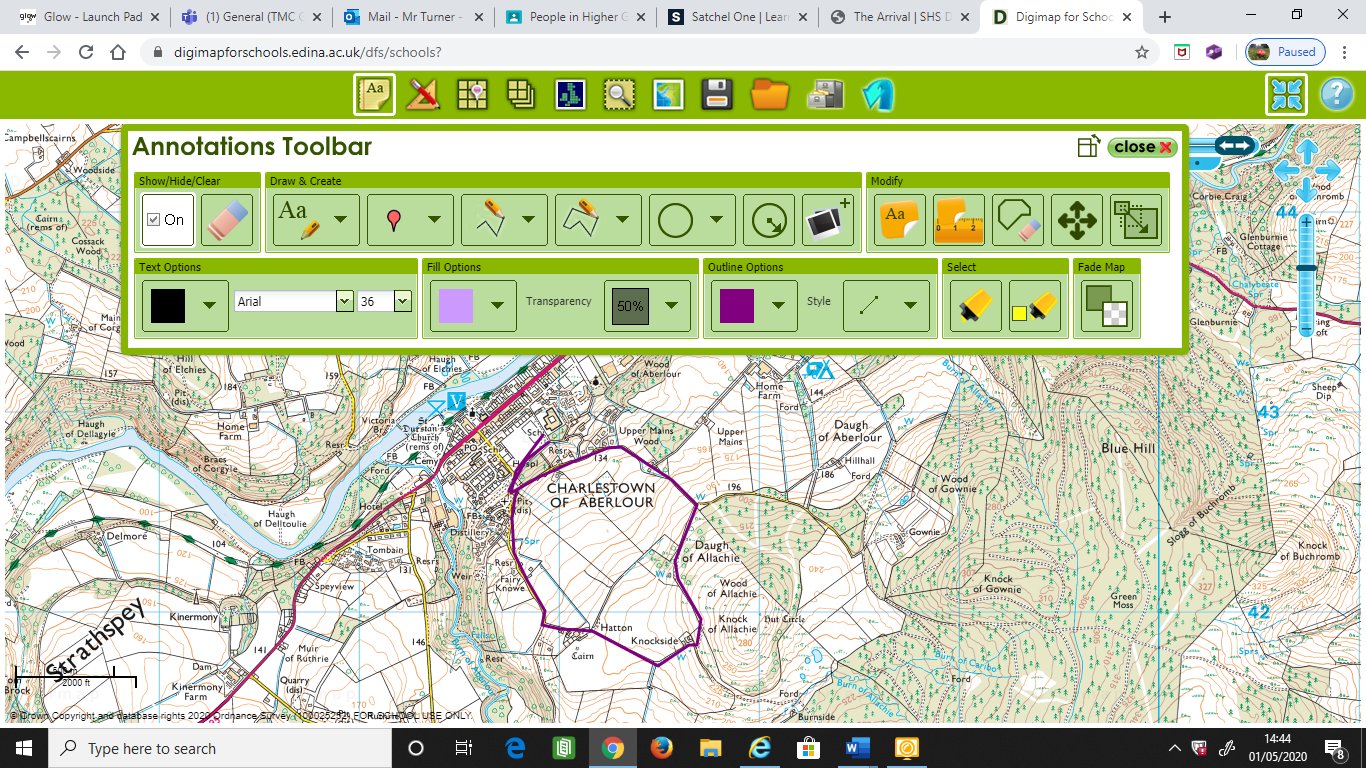 Here I have zoomed in.Then I selected the draw irregular line.Then I plotted a nice walk, starting and finishing at the school.I click the mouse once to change direction of the line, then I double-click at the end to complete my line.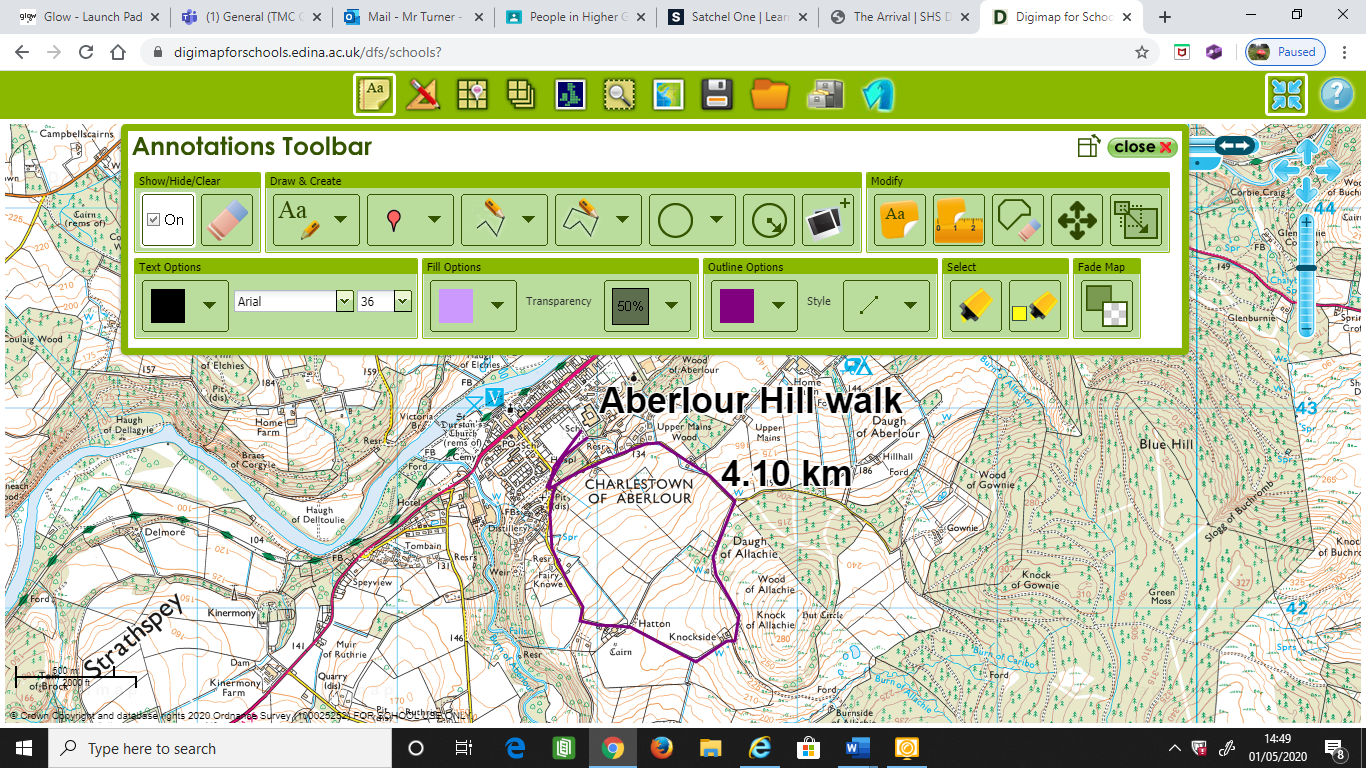 Now I have used the modify tools to:- add a title (Aberlour Hill walk)- calculate the length of the walk (4.10km)This is a good point to practice drawing & annotating your own route.  Could you also add some text & a photo to tell us more about your route?This is a good point to practice drawing & annotating your own route.  Could you also add some text & a photo to tell us more about your route?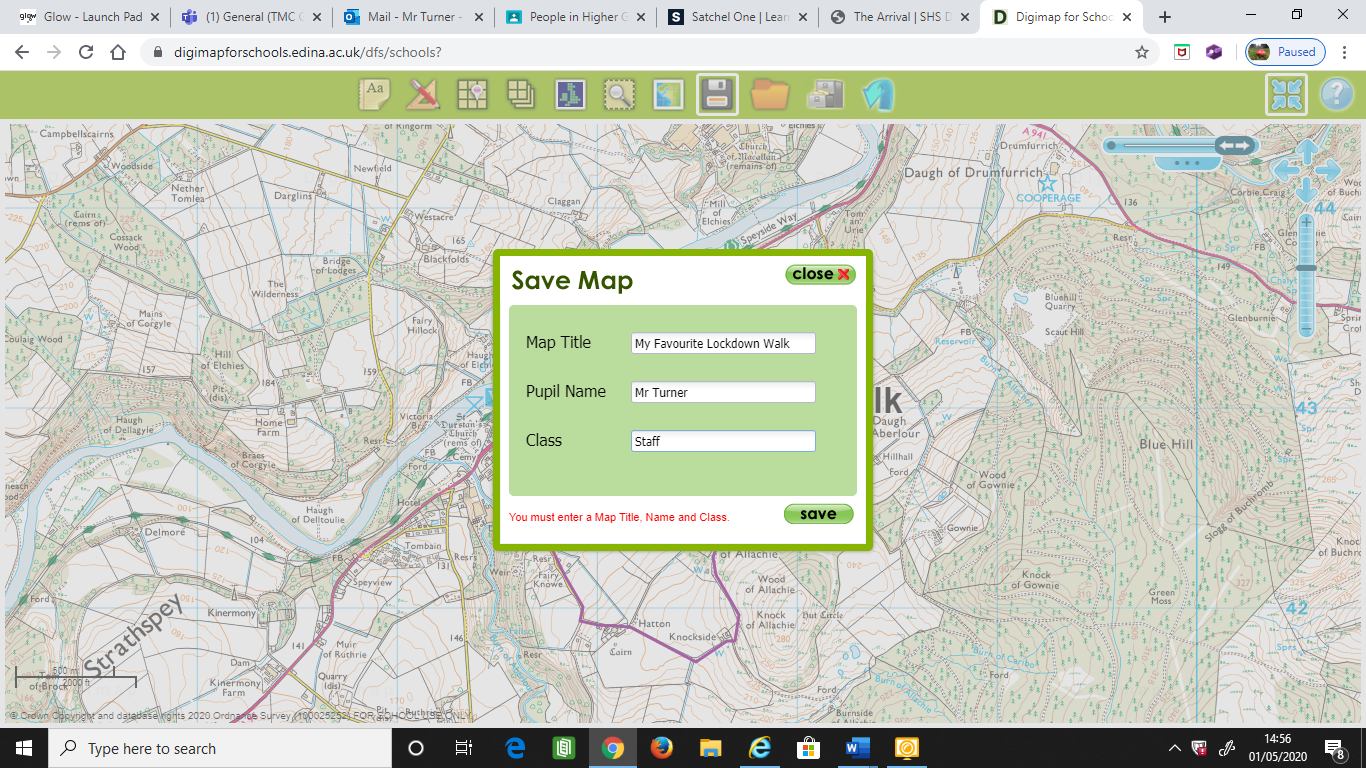 You can save your map by clicking the floppy disk – ask someone over 40 if you don’t recognise this!Give you map a title (My favourite lockdown walk / cycle / run)Add your name (inc surname)Add your class (A, B or C)You are now ready to map your favourite lockdown route.  Once we are back at school, I would love to make your routes into a display or even a booklet.  Good Luck!You are now ready to map your favourite lockdown route.  Once we are back at school, I would love to make your routes into a display or even a booklet.  Good Luck!